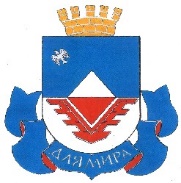 Муниципальное образование "город Железногорск" Курской областиКОНТРОЛЬНО-СЧЁТНАЯ ПАЛАТАгорода Железногорска Курской области307170 Курская область, г. Железногорск, ул. Рокоссовского, дом 56 тел.(факс):8(47148)7-71-14; E-mail: kspzhel@mail.ruУтвержден распоряжением председателя Контрольно-счетной палаты города Железногорска от 26 декабря 2019 года № 104Отчет № 15о результатах экспертно-аналитического мероприятия «Аудит в сфере закупок за 9 месяцев 2019 года»Основание для проведения мероприятия: пункт 10 раздела II Плана работы Контрольно-счетной палаты города Железногорска Курской области на 2019 год, распоряжение председателя Контрольно-счетной палаты города Железногорска Курской области от 29.11.2018 № 93.Предмет мероприятия:1. Бюджет города Железногорска.2. Муниципальные контракты, гражданско-правовые договоры (контракты), предметом которых является поставка товара, выполнение работ, оказание услуг (в том числе приобретение недвижимого имущества или аренда имущества) от имени муниципального образования «город Железногорск», а также бюджетным учреждением либо иным юридическим лицом в соответствии с частью 2.1 статьи 15 Федерального закона от 05.04.2013 г. № 44-ФЗ «О контрактной системе в сфере закупок товаров, работ, услуг для обеспечения государственных и муниципальных нужд» (далее по тексту - Федеральный закон № 44-ФЗ).3. Информация, размещенная в единой информационной системе в сфере закупок.4. Информация о заключенных контрактах за I полугодие 2019 года, представленная учреждениями города Железногорска.5. Иные вопросы в сфере внешнего муниципального финансового контроля, установленные федеральными законами, законами Курской области, Уставом г. Железногорска и нормативными правовыми актами Железногорской городской Думы, относящиеся к полномочиям органа аудита в сфере закупок.Цели мероприятия:Сбор и анализ информации о предмете и деятельности объекта аудита (контроля) на системной и регулярной основе в рамках осуществления основных полномочий, определённых частью второй статьи 9 Федерального закона от 07.02.2011 № 6-ФЗ «Об общих принципах организации и деятельности контрольно-счетных органов субъектов Российской Федерации и муниципальных образований». Анализ заключенных и исполненных контрактов (гражданско-правовых договоров).Объекты мероприятия:1. Муниципальные органы, муниципальные казенные учреждения, действующие от имени муниципального образования «город Железногорск», уполномоченные принимать бюджетные обязательства в соответствии с бюджетным законодательством Российской Федерации от имени муниципального образования и осуществляющие закупки;2. Бюджетные учреждения, муниципальные унитарные предприятия и иные юридические лица, определённые в статье 15 Федерального закона № 44-ФЗ, осуществляющие закупки, в том числе с учётом положений статьи 266.1. Бюджетного кодекса Российской Федерации.Исследуемый период: 9 месяцев 2019 года.Сроки проведения мероприятия: с 25.10.2019 г. по 25.12.2019 г.Результаты мероприятия: Общая информацияСтатья 98 Федерального закона № 44-ФЗ предусматривает проведение контрольно-счетными органами аудита в сфере закупок.Аудит закупок представляет собой проверку, анализ и оценку информации о законности, целесообразности, обоснованности, своевременности, эффективности и результативности расходов на закупки по планируемым к заключению, заключенным и исполненным контрактам.Для анализа использованы следующие информационные источники:1) законодательство о контрактной системе, включая Федеральный закон № 44-ФЗ и иные нормативные правовые акты о контрактной системе в сфере закупок, включая нормативные акты органов местного самоуправления муниципального образования город Железногорск; 2) информация о заключенных контрактах за 9 месяцев 2019 года, представленная учреждениями города Железногорска.Аудит проведен с использованием Стандарта внешнего муниципального финансового контроля СВМФК 5 «Проведение экспертно-аналитического мероприятия «Аудит в сфере закупок товаров, работ, услуг», утвержденного распоряжением председателя Контрольно-счетной палаты города Железногорска от 15.04.2014 № 29 и Методики по проведению аудита в сфере закупок, утвержденной распоряжением председателя Контрольно-счетной палаты города Железногорска от 26.12.2014 № 96.Отчеты муниципальными заказчиками представляются на основании Порядка составления и представления годовой и квартальной отчетности о закупках товаров, работ, услуг для обеспечения муниципальных нужд, утвержденного распоряжением председателя Контрольно-счетной палаты города Железногорска от 01.04.2016 № 31 (в редакции распоряжения от 31.01.2017 № 8).Всего объектами аудита стали 8 муниципальных унитарных предприятий и 70 муниципальных учреждений города Железногорска.Следует отметить, что имеются риски представления недостоверной информации объектами аудита в связи с выявляемыми в рамках экспертно-аналитического мероприятия ошибками в сведениях о проведенных закупках.Закупки товаров, работ, услуг для обеспечения нужд города ЖелезногорскаСогласно информации, предоставленной муниципальными учреждениями города Железногорска (таблица 1), всего за 9 месяцев 2019 года в соответствии с Федеральным законом № 44-ФЗ заключено 3296 муниципальных контрактов, что на 247 контрактов меньше, чем за тот же период 2018 года на общую сумму 961571,6 тыс. рублей, что на 261289,4 тыс. рублей меньше, чем за 9 месяцев 2018 года. Исполнение составило 614253,0 тыс. рублей или 64 %. За соответствующий период 2018 года исполнение составляло всего 38 %.Анализ закупок по способам закупок в соответствии со статьёй 24 Федерального закона № 44-ФЗ за 9 месяцев 2019 года представлен в таблице 1 в разделе конкурентные закупки.Таблица 1Информация о закупках муниципальных учреждений за 9 месяцев 2019 годаСледует отметить, что в таблице 1 не содержится данных по муниципальному контракту, предметом которого является выполнение работы по строительству объекта капитального строительства «Средняя общеобразовательная школа в городе Железногорске Курской области, Микрорайон № 13», заключенного по результатам электронного аукциона в 2017 году. Оплата по данному муниципальному контракту распределена на 2 этапа исполнения в 2018 и 2019 годах. Сумма средств по этапу 2019 года включена в общую сумму, заключенных в 2019 году контрактов и составляет 381220407,0 рублей. Все дальнейшие расчеты произведены без учета вышеуказанной суммы с целью анализа фактически произведенных закупок 2019 года. Кроме этого за 9 месяцев 2019 года заказчиками погашены обязательства по кредиторской задолженности на общую сумму 15419,4 тыс. рублей. Сумма обязательств предыдущего периода также не включена в исполнение по муниципальным контрактам, заключенным в 2019 году.Всего за 9 месяцев 2019 года осуществлено:- 80 закупок - конкурентными способами определения поставщиков на общую сумму 274131,6 тыс. рублей, что составляет 47,2 % от всей суммы заключенных контрактов. Общая сумма экономии в результате проведения конкурсных процедур за 9 месяцев 2019 года составила 3290,7 тыс. рублей или 1,2 %, что на 1 % больше, чем по результатам полугодия 2019 года.- 3216 закупок – у единственного поставщика на сумму 306219,6 тыс. рублей или 52,8 % от общей суммы заключенных контрактов.Долевое соотношение закупок за 9 месяцев 2019 года представлено на рисунке 1.Рисунок 1. Доля закупок по способам размещения заказов в общем объеме закупок, осуществленных муниципальными учреждениями за 9 месяцев 2019 годаЗакупки у единственного поставщика (подрядчика, исполнителя) осуществляются заказчиком на основании части 1 статьи 93 Федерального закона № 44-ФЗ по восьми пунктам из пятидесяти пяти, установленных законом, а именно по пунктам 1, 4, 5, 8, 14, 22, 25, 29. Доля (по сумме) неконкурентных закупок в общем объеме неконкурентных закупок в порядке убывания составляет: - 32 % в соответствии с пунктом 5 части 1 статьи 93 Федерального закона № 44-ФЗ об осуществлении закупки товара, работы или услуги государственным или муниципальным учреждением культуры, уставными целями деятельности которого являются сохранение, использование и популяризация объектов культурного наследия, а также иным государственным или муниципальным учреждением (зоопарк, планетарий, парк культуры и отдыха, заповедник, ботанический сад, национальный парк, природный парк, ландшафтный парк, театр, учреждение, осуществляющее концертную деятельность, телерадиовещательное учреждение, цирк, музей, дом культуры, дворец культуры, клуб, библиотека, архив), государственной или муниципальной образовательной организацией на сумму, не превышающую шестисот тысяч рублей; - 26 % в соответствии с пунктом 29 части 1 статьи 93 Федерального закона № 44-ФЗ заключение договора энергоснабжения или договора купли-продажи электрической энергии с гарантирующим поставщиком электрической энергии;- 22,4 % в соответствии с пунктом 4 части 1 статьи 93 Федерального закона № 44-ФЗ об осуществлении закупки товара, работы или услуги на сумму, не превышающую триста тысяч рублей;- 14,3 % в соответствии с пунктом 8 части 1 статьи 93 Федерального закона № 44-ФЗ об оказании услуг по водоснабжению, водоотведению, теплоснабжению, газоснабжению (за исключением услуг по реализации сжиженного газа), по подключению (присоединению) к сетям инженерно-технического обеспечения по регулируемым в соответствии с законодательством Российской Федерации ценам (тарифам), по хранению и ввозу (вывозу) наркотических средств и психотропных веществ;- 3,1 % в соответствии с пунктом 25 части 1 статьи 93 Федерального закона № 44-ФЗ признание несостоявшимися открытого конкурса, конкурса с ограниченным участием, двухэтапного конкурса, повторного конкурса, электронного аукциона, запроса котировок, запроса предложений;- 2 % в соответствии с пунктом 14 части 1 статьи 93 Федерального закона № 44-ФЗ закупка печатных изданий или электронных изданий (в том числе используемых в них программно-технических средств и средств защиты информации) определенных авторов у издателей таких изданий в случае, если указанным издателям принадлежат исключительные права или исключительные лицензии на использование таких изданий, а также оказание услуг по предоставлению доступа к таким электронным изданиям для обеспечения деятельности государственных и муниципальных образовательных учреждений, государственных и муниципальных библиотек, государственных научных организаций;- 0,1 % в соответствии с пунктом 1 части 1 статьи 93 Федерального закона № 44-ФЗ осуществление закупки товара, работы или услуги, которые относятся к сфере деятельности субъектов естественных монополий в соответствии с Федеральным законом от 17 августа 1995 года № 147-ФЗ «О естественных монополиях», а также услуг центрального депозитария;- 0,1 % в соответствии с пунктом 22 части 1 статьи 93 Федерального закона № 44-ФЗ на заключение контракта на оказание услуг по содержанию и ремонту одного или нескольких нежилых помещений, переданных в безвозмездное пользование или оперативное управление заказчику, услуг по водо-, тепло-, газо- и энергоснабжению, услуг по охране, услуг по вывозу бытовых отходов в случае, если данные услуги оказываются другому лицу или другим лицам, пользующимся нежилыми помещениями, находящимися в здании, в котором расположены помещения, переданные заказчику в безвозмездное пользование или оперативное управлениеДоля (по сумме) конкурентных способов закупок в общем объеме в порядке убывания составляет: - 62,3 % в соответствии со статьей 59 Федерального закона № 44-ФЗ путем проведения аукциона в электронной форме (электронный аукцион);- 29,3 % в соответствии со статьей 48 Федерального закона № 44-ФЗ путем проведения открытого конкурса;- 8,3 % в соответствии со статьей 56 Федерального закона № 44-ФЗ путем проведения конкурса с ограниченным участием;- 0,1 % в соответствии со статьей 72 Федерального закона № 44-ФЗ путем проведения запроса котировок.В исследуемом периоде заказчиками осуществлялись закупки по 14 муниципальным программам на общую сумму 957156,7 тыс. рублей (в том числе 381220,4 тыс. рублей по программе 3 «Развитие образования города Железногорска» на строительство школы в Микрорайоне № 13) и по непрограммной деятельности на общую сумму 4414,9 тыс. рублей. Анализ преимущественных поставщиков в том числе анализ закупок у субъектов малого предпринимательства – ИП В.В. Новиков и ООО «София»Согласно отчетов, представленных муниципальными заказчиками на основании порядка составления и представления годовой и квартальной отчетности о закупках товаров, работ, услуг для обеспечения муниципальных нужд, утвержденного распоряжением председателя Контрольно-счетной палаты города Железногорска от 01.04.2016 № 31 (в редакции распоряжения от 31.01.2017 № 8) установлено следующее. В таблице 2 представлен перечень преимущественных поставщиков (подрядчиков, исполнителей) в сфере муниципальных закупок по количеству заключенных за 9 месяцев 2019 года.Таблица 2Преимущественные поставщики (подрядчики, исполнители) в сфере закупок по количеству муниципальных контрактов за 9 месяцев 2019 годаИз представленных в таблице 2 данных следует, что заказчики за 9 месяцев 2019 года заключали контракты преимущественно с ООО «Комбинат питания учащихся». Общая сумма заключенных с этим поставщиком контрактов составляет 92631,3 тыс. рублей, что на 11681,5 тыс. рублей больше, чем за тот же период 2018 года (80 949,84 тыс. рублей).В таблице 3 отражены преимущественные поставщики (подрядчики, исполнители) в сфере закупок по сумме заключенных контрактов. В таблицу не включен подрядчик ООО «СтройМастерЛюкс», который остается преимущественным поставщиком по сумме контрактов в связи со строительством школы в «Микрорайоне 13». Общая сумма контрактов, заключенных с ООО «СтройМастерЛюкс», составляет 433125,6 тыс. рублей. Таблица 3Преимущественные поставщики (подрядчики, исполнители) в сфере закупок по общей сумме муниципальных контрактов за 9 месяцев 2019 годаИз приведенных в таблицах 2, 3 данных можно сделать вывод о том, что в анализируемом периоде наибольшую долю по исследуемым критериям занимают контракты, заключенные с ООО «Комбинат питания учащихся»  - 16 процентов всех заключенных контрактов и сумме средств, затраченных на закупки за 9 месяцев 2019 года муниципальным образованием «город Железногорск.»Анализ количества муниципальных контрактов, заключенных муниципальными заказчиками с ИП В.В. Новиков показал, что за 9 месяцев 2019 года заключено 90 контрактов на общую сумму 2691,5 тыс. рублей. Все предметы контрактов связаны с обслуживанием систем пожарной сигнализации, огнетушителей, систем оповещения при ЧС. Основными заказчиками ИП Новикова В.В. являются образовательные организации муниципального образования «город Железногорск». В таблице 4 представлены десять основных заказчиков услуг ИП Новиков В.В.Таблица 4Основные муниципальные заказчики услуг по обслуживанию систем пожарной сигнализации, огнетушителей, систем оповещения при ЧСВсе контракты заключены по пунктам 4, 5 части 1 статьи 93 Федерального закона № 44-ФЗ. Отсутствие конкурентных способов закупки приводит к ограничению конкуренции.Анализ муниципальных контрактов, заключенных муниципальными заказчиками с ООО «София» показал, что за 9 месяцев 2019 года заключено 110 контрактов на общую сумму 2119,4 тыс. рублей. Все предметы контрактов связаны с поставкой хозяйственных, строительных и сантехнических материалов. Основными заказчиками ООО «София» являются образовательные организации муниципального образования «город Железногорск». В таблице 5 представлены десять основных заказчиков услуг ООО «София».Таблица 5Основные муниципальные заказчики поставки хозяйственных, строительных и сантехнических материалов ООО «София»Все контракты заключены по пунктам 4, 5 части 1 статьи 93 Федерального закона № 44-ФЗ. Отсутствие конкурентных способов закупки приводит к ограничению конкуренции.В ходе проверки видов экономической деятельности ООО «София» установлено отсутствие в выписке из Единого государственного реестра юридических лиц видов деятельности, необходимых для торговли строительными материалами (ОКВЭД 47.52.7, ОКВЭД 4.52.79). Мониторинг закупок услуг охраны образовательных организаций города ЖелезногорскаСогласно подпункту 2 пункта 6 статьи 28 Федерального закона от 29.12.2012 № 273-ФЗ «Об образовании в Российской Федерации» образовательная организация обязана создавать безопасные условия обучения, воспитания обучающихся, присмотра и ухода за обучающимися, их содержания в соответствии с установленными нормами, обеспечивающими жизнь и здоровье обучающихся, работников образовательной организации.В силу пункта 7 статьи 28 Федерального закона от 29.12.2012 № 273-ФЗ «Об образовании в Российской Федерации» образовательная организация несет ответственность в установленном законодательством РФ порядке за невыполнение или ненадлежащее выполнение функций, отнесенных к ее компетенции, за реализацию не в полном объеме образовательных программ в соответствии с учебным планом, качество образования своих выпускников, а также за жизнь и здоровье обучающихся, работников образовательной организации.В соответствии с подпунктом 8 пункта 1 статьи 41 Федерального закона от 29.12.2012 № 273-ФЗ «Об образовании в Российской Федерации» охрана здоровья обучающихся включает в себя в том числе обеспечение безопасности обучающихся во время пребывания в организации, осуществляющей образовательную деятельность.Муниципальными заказчиками, относящимся к образовательным учреждениям,  за 9 месяцев 2019 года заключено 49 муниципальных контрактов на общую сумму 1190,58 тыс. рублей. Исполнение составило 470,12 тыс. рублей (или 39,5 процента). Все контракты заключены у единственного поставщика, по пункту 4 части 1 статьи 93 Федерального закона № 44-ФЗ. Цена контракта варьируется от 1 178,65 рублей до 180 000,00 рублей. 	Поставщиками по муниципальным контрактам выступают шесть поставщиков, осуществляющих охранную деятельность на территории города Железногорска и Курской области (таблица № 6):Таблица 6Поставщики, осуществляющие охранную деятельность на территории города Железногорска и Курской области, заключившие муниципальные контракты на 2019 годКак видно из таблицы, основная масса муниципальных контрактов  (42 из 49) заключена с ФГКУ «УВО ВНГ РОССИИ ПО КУРСКОЙ ОБЛАСТИ» (ИНН 4632167467) на общую сумму 565,95 тыс. рублей, которая оставляет 47,5 процентов от всех бюджетных средств, направленных на охрану образовательных организаций. Предмет контракта у всех образовательных организаций разный и сводится к следующим услугам:- Об охране средствами тревожной сигнализации по GSM-каналу;- Обеспечение постоянно действующей связью с пунктом централизованной охраны;- Охрана имущества и защита работников от противоправных посягательств.Услуги физической охраны согласно представленной информации имеются только в одном учреждении и в одном контракте, заключенном с ООО ЧОО «Курский Центр Охраны БИС», на сумму 180,00 тыс. рублей.Отсутствие конкурентных способов закупки на услуги охраны образовательных организаций содержит признаки административного правонарушения, предусмотренного ч. ч. 1, 2 статьи 7.29 КоАП РФ: ненадлежащий способ определения поставщика и  приводит к ограничению конкуренции в этой сфере (пункт 4.34 Классификатора нарушений СП РФ).Анализ исполнения Федерального закона № 44-ФЗ муниципальными унитарными предприятиями города Железногорска за 9 месяцев 2019 года Согласно информации, предоставленной муниципальными унитарными предприятиями города Железногорска (таблица 7), всего за 9 месяцев 2019 года в соответствии с Федеральным законом № 44-ФЗ заключен 71 контракт (гражданско-правовой договор) на общую сумму 52836,3 тыс. рублей. Исполнение в анализируемом периоде составило 13776,4 тыс. рублей, или 26 %.Таблица 7Информация о закупках муниципальных унитарных предприятийза 9 месяцев 2019 года Всего за 9 месяцев 2019 осуществлено:- 8 закупок - конкурентными способами определения поставщиков на общую сумму 10977,2 тыс. рублей, что составляет 21 % от всей суммы заключенных контрактов. - 63 закупки - у единственного поставщика на сумму 41859,1 тыс. рублей или 79 % от общей суммы заключенных контрактов.Долевое соотношение закупок за 9 месяцев 2019 года по способам определения поставщика представлено на рисунке 2.Рисунок 2. Долевое соотношение закупок, проведенных муниципальными унитарными предприятиями за 9 месяцев 2019 годаДоля (по сумме) неконкурентных закупок в общем объеме закупок в порядке убывания составляет: - 94,4 % в соответствии с пунктом 29 части 1 статьи 93 Федерального закона № 44-ФЗ заключение договора энергоснабжения или договора купли-продажи электрической энергии с гарантирующим поставщиком электрической энергии;- 3 % в соответствии с пунктом 4 части 1 статьи 93 Федерального закона № 44-ФЗ об осуществлении закупки товара, работы или услуги на сумму, не превышающую триста тысяч рублей;- 2,6 % занимают закупки, осуществленные по п. 8 части 1 статьи 93 Федерального закона № 44-ФЗ об оказании услуг по водоснабжению, водоотведению, теплоснабжению, газоснабжению (за исключением услуг по реализации сжиженного газа), по подключению (присоединению) к сетям инженерно-технического обеспечения по регулируемым в соответствии с законодательством Российской Федерации ценам (тарифам), по хранению и ввозу (вывозу) наркотических средств и психотропных веществ;Доля (по сумме) конкретных способов закупок в общем объеме в порядке убывания составляет: - 96 % в соответствии со статьей 59 Федерального закона № 44-ФЗ путем проведения аукциона в электронной форме (электронный аукцион); - 2,5 % в соответствии со статьей 72 Федерального закона № 44-ФЗ путем проведения запроса котировок;- 1,5 % в соответствии со статьей 48 Федерального закона № 44-ФЗ путем проведения открытого конкурса.Анализ представленных данных показал значительное уменьшение закупок муниципальными унитарными предприятиями города в рамках Федерального закона № 44-ФЗ. Процесс уменьшения связан с правом  осуществления закупок в соответствии с правовым актом, предусмотренным частью 3 статьи 2 Федерального закона от 18 июля 2011 года № 223-ФЗ «О закупках товаров, работ, услуг отдельными видами юридических лиц», принятым государственным, муниципальным унитарными предприятиями и размещенным до начала года в единой информационной системе.ВЫВОДЫ:Объектами экспертно-аналитического мероприятия за 9 месяцев 2019 года являлись 70 муниципальных учреждения города Железногорска и 8 муниципальных унитарных предприятий.За 9 месяцев 2019 г. муниципальными заказчиками заключено 3296 муниципальных контрактов, что на 247 контрактов меньше, чем за тот же период 2018 года на общую сумму 961571,6 тыс. рублей, что на 261289,4 тыс. рублей меньше, чем за 9 месяцев 2018 года, что говорит о сокращении бюджетных расходов на закупки. Исполнение составило 614253,0 тыс. рублей или 64 %, за соответствующий период 2018 года исполнение составляло 38 %.Долевое соотношение конкурентных и неконкурентных способов закупок в муниципальных учреждениях города Железногорска составило соответственно 47,2 процента и 52,8 процента, что говорит об увеличении доли конкурентных закупок.Муниципальными унитарными предприятиями города Железногорска за 9 месяцев 2019 года в соответствии с Федеральным законом № 44-ФЗ заключен 71 контракт (гражданско-правовой договор) на общую сумму 52836,3 тыс. рублей.  Исполнение в анализируемом периоде 2019 года составило 13776,4 тыс. рублей, или 26 процента.Долевое соотношение конкурентных и неконкурентных способов закупок унитарными предприятиями города Железногорска составило соответственно 21 процент и 79 процента, что говорит об увеличении  эффективности закупок, однако ее уровень остается низким (7 процентов и 93 процента за 9 месяцев 2018 года).Преимущественным поставщиком по сумме муниципальных контрактов стал ООО «СтройМастерЛюкс», который остается преимущественным в связи со строительством школы в «Микрорайоне 13». Общая сумма контрактов, заключенных с ООО «СтройМастерЛюкс» составляет 433125,6 тыс. рублей.Вторым преимущественным поставщиком является ООО «Комбинат питания учащихся». Общая сумма заключенных с ООО «Комбинат питания учащихся» контрактов составляет 92631,3 тыс. рублей, что на 11681,5 тыс. рублей больше, чем за тот же период 2018 года (80 949,84 тыс. рублей).На следующих позициях преимущественных поставщиков стали следующие поставщики:- МУП «Гортеплосеть» - 54688,3 тыс. рублей;- ООО «РЭК» - 50040,8 тыс. рублей;- ООО «Спецремстрой» - 31500,0 тыс. рублей.Тематический анализ проводился по следующим вопросам: 	1) Анализ закупок у следующих субъектов малого предпринимательства показал:	Количества муниципальных контрактов, заключенных муниципальными заказчиками с ИП В.В. Новиков за 9 месяцев 2019 года составило 90 контрактов на общую сумму 2691,5 тыс. рублей. Все предметы контрактов связаны с обслуживанием систем пожарной сигнализации, огнетушителей, систем оповещения при чрезвычайных ситуациях.	Количество муниципальных контрактов, заключенных муниципальными заказчиками с ООО «София» составило за 9 месяцев 2019 года 110 контрактов на общую сумму 2119,4 тыс. рублей. 	Все контракты заключены по пунктам 4, 5 части 1 статьи 93 Федерального закона № 44-ФЗ.	2) Мониторинг закупок услуг охраны образовательных организаций.	Муниципальными заказчиками, относящимся к образовательным учреждениям,  за 9 месяцев 2019 года заключено 49 муниципальных контрактов на общую сумму 1190,58 тыс. рублей. Исполнение составило 470,12 тыс. рублей (или 39,5 процента). 	Все контракты заключены по пункту 4 части 1 статьи 93 Федерального закона № 44-ФЗ.Ненадлежащий способ определения поставщика носит признаки административного правонарушения, предусмотренного ч. ч. 1, 2 статьи 7.29 КоАП РФ (пункт 4.34 Классификатора нарушений СП РФ).Общая сумма экономии в результате проведения конкурсных процедур за 9 месяцев 2019 года составила 3290,7 тыс. рублей или 1,2 %, что на 1 % больше, чем по результатам полугодия 2019 года.ПРЕДЛОЖЕНИЯ:Контрольно-счетной палате города Железногорска направить настоящий Отчет в Железногорскую городскую Думу и главе города Железногорска, в правоохранительные органы.Управлению образования, Управлению культуры рекомендовать разработать типовую форму Договора на охрану образовательной организации сроком на один учебный год или на финансовый год с перечнем обязательных документов.Управлению образования, Управлению культуры, Управлению физической культуры и спорта рекомендовать включить тематический вопрос - проверка муниципальных  контрактов на услуги по охране образовательных  организаций и организаций физической культуры и спорта, - в план ведомственного контроля на основании статьи 100 Федерального закона № 44-ФЗ.4. Объектам аудита закупок:- соблюдать требования законодательства в сфере закупок;- применять конкурентные способы закупок с целью исключения необоснованного сокращения числа участников закупки.Руководительэкспертно-аналитического мероприятия,начальник экспертно-аналитического отдела 			     Э.П.  ВасильеваИсп.: Бородина Т.А. тел.: 8(47148)77-11-2Васильева Э.П. тел.: 8(47148)77-11-3Способ закупкиКол-во закупокНМЦК,руб НМЦК,руб Цена контракта,руб.Исполнено Исполнено Способ закупкиКол-во закупокНМЦК,руб НМЦК,руб Цена контракта,руб.руб.% 1233456Конкурентные закупкиКонкурентные закупкиКонкурентные закупкиКонкурентные закупкиКонкурентные закупкиКонкурентные закупкиКонкурентные закупкизапрос котировок5162549,5162549,5158789,0127534,880,3электронный аукцион53172136773,7172136773,717088028424615914,9115открытый конкурс882176318,482176318,480299744,458057257,772,3конкурс с ограниченным участием1422946673,022946673,022792826,610338222,145,4итого конкурентных:80277422314,6277422314,627413164493138929,534Закупки у единственного поставщика (часть 1 статьи 93)Закупки у единственного поставщика (часть 1 статьи 93)Закупки у единственного поставщика (часть 1 статьи 93)Закупки у единственного поставщика (часть 1 статьи 93)Закупки у единственного поставщика (часть 1 статьи 93)Закупки у единственного поставщика (часть 1 статьи 93)Закупки у единственного поставщика (часть 1 статьи 93)в сфере естественных монополий (по пункту 1)7-701788,3701788,3426568,461,0не превышающие триста тысяч рублей (по пункту 4)2471-68410014,668410014,653193679,378,01234456не превышающие шестисот тысяч рублей (по пункту 5)588-98017508,498017508,479884294,381,5закупка произведений литературы и искусства определенных авторов (по пункту 14)28-6979972,56979972,56477463,993,0на оказание услуг по водоснабжению, водоотведению, теплоснабжению, газоснабжению (по пункту 8)71-43934292,143934292,122045731,650,2договора энергоснабжения (по пункту 29)46-78658474,178658474,142248860,354,0несостоявшиеся закупки (по пункту 25)3-9379560,09379560,05370057,057,3по пункту 222-137980,2137980,259866,943,4итого у единственного поставщика:3216-306219590,2306219590,2209706521,768,5ВСЕГО:3296-580351234,2580351234,2302845451,252,2№п/пНаименование контрагентаКоличество заключенных контрактов, шт.Удельный вес в общем кол-ве контрактов1ООО «Комбинат питания учащихся»49715,42МУП «Гортеплосеть»1535,03ПАО «Ростелеком»1244,04ООО «НИС Юго-запад Мониторинг»1133,45МУП «Горводоканал»1113,4№п/пКонтрагентОбщая ценаконтрактовтыс. руб.Удельный веск общей цене заключенных контрактов1ООО «Комбинат питания учащихся»92631,3162МУП «Гортеплосеть»54688,39,43ООО «РЭК»50040,88,64ООО «Спецремстрой»31500,05,45ООО «ГЕОВОДСТРОЙ»25650,04,4№п/пНаименование заказчикаКоличество контрактовОбщая сумма,тыс. руб.12341МОУ «Гимназия № 1»457,92МДОУ «Детский сад № 2 комбинированного вида «Капитошка»5123,13МДОУ «Детский сад № 5 общеразвивающего вида»690,34МДОУ «Детский сад № 22 комбинированного вида»455,55МДОУ «ЦРР «Алые паруса» – детский сад № 26»557,96МДОУ ЦРР «Искорка» - детский сад № 244119,112347МОУ «Средняя образовательная школа № 3»4380,38МОУ «Средняя общеобразовательная школа № 4»4498,99МОУ «Средняя общеобразовательная школа № 8»6459,710МОУ «Гимназия №10»573,0№п/пЗаказчикКоличество контрактовОбщая сумма,тыс. руб.1МДОУ ЦРР «Искорка» - детский сад № 248270,72МОУ «Средняя общеобразовательная школа № 13»8260,43МОУ «Средняя образовательная школа № 3»5241,84МОУ «Средняя общеобразовательная школа № 7»9233,15МДОУ «ЦРР «Кристаллик" - детский сад № 30»5122,76МОУ «Средняя общеобразовательная школа № 8»10105,97МОУ «Средняя образовательная школа № 11»693,98МОУ «Гимназия № 1»584,39МОУ «Средняя общеобразовательная школа № 4»577,010МОУ «Лицей № 5»569,2№ п/пНаименование поставщика (ИНН)Наличие лицензииКоличество контрактов, шт.Сумма контрактов, тыс. руб.Исполнено, тыс. рублейПроцент исполне-ния12345671ООО ЧОП «ТОТАЛ-БЕЗОПАСНОСТЬ» (4632208360)Частная охранная деятельность от 01.12.2015 г. № 274139,626,46712345672ООО ЧОП «ТОТАЛ-Безопасность 1»(4632214036)Частная охранная деятельность: от 18.05.2016 № 2771154,80003ООО ЧОО «Курский Центр Охраны БИС»(4632059711)Негосударственная (частная) охранная деятельность: ЧО 0047016 ЧО от 14.02.20061180,000,0004ООО ЧОП «ЭСТ-Гарант»4633016118Частная охранная деятельность: от 07.02.2013 № 0555612226,848,0215ФГКУ «УВО ВНГ РОССИИ ПО КУРСКОЙОБЛАСТИ»(4632167467)Деятельность по обеспечениюобщественного порядка и безопасности (лицензии нет)42565,95380,1676ФГУП «Охрана» Росгвардии(7719555477)Деятельность по монтажу, техническомуобслуживанию и ремонту средствобеспечения пожарной безопасностизданий и сооружений: 8-Б/02849 от 19.07.2013223,4315,6267Итого:491190,58470,1239,5Способ закупкиКол-во закупокНачальная (макс.) цена контракта, руб. Цена контракта,руб.Исполнено за 9 месяцев 2019 годаИсполнено за 9 месяцев 2019 годаСпособ закупкиКол-во закупокНачальная (макс.) цена контракта, руб. Цена контракта,руб.руб.% 123456Конкурентные закупкиКонкурентные закупкиКонкурентные закупкиКонкурентные закупкиКонкурентные закупкиКонкурентные закупкизапрос котировок1277000277000277000100электронный аукцион314352716,9110534693,85543345,15,2открытый конкурс4250833165500165500100итого конкурентным способом:814880549,9110977193,85985845,19,0Закупки у единственного поставщика (часть 1 статьи 93)Закупки у единственного поставщика (часть 1 статьи 93)Закупки у единственного поставщика (часть 1 статьи 93)Закупки у единственного поставщика (часть 1 статьи 93)Закупки у единственного поставщика (часть 1 статьи 93)Закупки у единственного поставщика (часть 1 статьи 93)не превышающие триста тысяч рублей (по пункту 4)591192490,471192490,47100на оказание услуг по водоснабжению, водоотведению, теплоснабжению, газоснабжению (по пункту 8)11114856,341114856,34100123456договора энергоснабжения (по пункту 29)33955178010483233,4626,5итого у единственного поставщика:6341859126,8112790580,2730,5ВСЕГО:7152836320,6613776425,3726